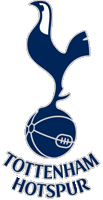 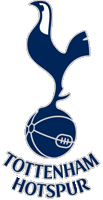 TOTTENHAM HOTSPUR SUPPORTERS SWEDENStyrelsemöte den 22 februari 2017 kl. 20:30 – 21:50Närvarande: 	Johan Sjöström (ordförande)		Stig Henriksson 	Peter Ström		Gunnar Peterson		Mathias Bridfelt		Sverker Otterström (sekreterare)		Thomas ErlandssonFrånvarande: 			Peter Borg		Robin Dronsfield1. Mötets öppnande  Ordförande öppnade mötet. 2. Föregående protokoll Protokoll från senaste styrelsemöte den 18 januari 2016 godkändes och kan publiceras på hemsidan. 3. Styrelsens grupper Gunnar har tagit fram ett förslag om hur vi ska arbeta inom de olika grupperna inom styrelsen och vilka mandat de ska ha för att bli aktivare i hur vi jobbar. Styrelsen godkände Gunnars förslag som bifogas till detta protokoll.4. Uppdatering medlemspaket / priser tävlingarMedlemsgruppen har ansvaret att tillsammans med Unnebo ta fram medlemspaketet, 10 års pin och pin för tipsvinst och Instagramtävlingar.5. ForumetMathias har undersökt med Fanglobe om olika lösningar på hur vi kan uppdatera forumet på vår hemsida. Man kan integrera matchsamlingsgruppen från Facebook på hemsidan.Vi bordlägger frågan till senare möte och Mathias undersöker mer6. Valberedningens arbete, vad vill vi med THSS i framtiden?Vi förde en diskussion om hur THSS ska drivas i framtiden och hur föreningen ska utvecklas för att kunna ge medlemmarna ett större mervärde. Hur får vi in eldsjälar som vill jobba inom THSS? Erlandsson tar fram ett förslag till nästa möte hur vi ska gå vidare.7. MedlemskampanjFörslag på att erbjuda de som gått med sedan december, ca 50 st, och fått vänta på medlemspaket länge + kampanj för nya medlemmar från och med nu. Dvs 100:- för de som redan gått med för att vara medlem även nästa år och 300:- för den som går med nu för resten av året + nästa.8. Sociala medierAntal följare: Facebook 12.180 st. Instagram 8,892 st. Twitter 6,782 st. THSS matchsamlingsforum på Facebook 1,554 st. Medlemmar 1614 st. Användare på www.tottenhamhotspur.se 3.8069. Övriga frågorMedlemsresa ifall Tottenham går vidare i EL?  (Sverker)- Resegruppen beslutar beroende på om Tottenham avancerar. Resegruppen tittar även över hur vi ska arrangera medlemsresor i framtiden och kommer med ett förslag till nästa möte.Hur hanterar vi alla förfrågningar om samarbeten som vi får? (Gunnar)- Vi måste diskutera detta vidare och helst vid ett fysiskt styrelsemöteTHFC har frågat ifall vi vill länka shopen på vår hemsida. För att kunna göra det måste THSS bli medlemmar i Rakuten vilket är ett upparbetat sätt att hantera denna typ av länkning till webshopar. Styrelsen beslutade att Gunnar får mandat att gå vidare med att sätta upp medlemskap i Rakuten samt att vi länkar till THFCs shop på THSS hemsida.Ska vi köra en till vända med Teespring (Stig)Stig tar fram ett nytt förslag och presenterar till styrelsen på FacebookVattnar vi ut medlemskapet med att ge tillgång till saker till icke-medlemmar? (Peter)- Styrelsen diskuterade för och nackdelar med att erbjuda saker till icke medlemmar och det är något vi måste ta upp vidare på framtida möten.Gratulera medlemmar som fyller jämt eller har andra högtidsdagar på hemsida och sociala medier? (Sverker/Johan)- Styrelsen godkände förslaget10. Nästa möteOnsdag 5 april 2017, 20:30-21:3011. Ordförande avslutade mötet 21:50Vid protokolletSverker Otterström